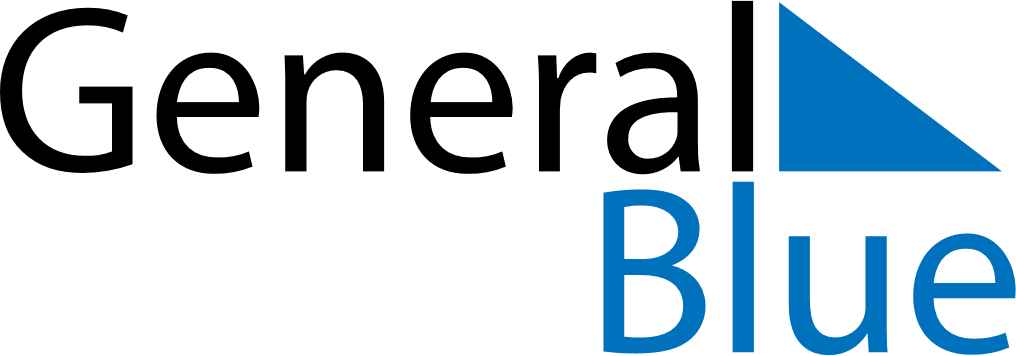 April 2024April 2024April 2024April 2024April 2024April 2024Glenrothes, Scotland, United KingdomGlenrothes, Scotland, United KingdomGlenrothes, Scotland, United KingdomGlenrothes, Scotland, United KingdomGlenrothes, Scotland, United KingdomGlenrothes, Scotland, United KingdomSunday Monday Tuesday Wednesday Thursday Friday Saturday 1 2 3 4 5 6 Sunrise: 6:42 AM Sunset: 7:50 PM Daylight: 13 hours and 7 minutes. Sunrise: 6:39 AM Sunset: 7:52 PM Daylight: 13 hours and 12 minutes. Sunrise: 6:37 AM Sunset: 7:54 PM Daylight: 13 hours and 17 minutes. Sunrise: 6:34 AM Sunset: 7:56 PM Daylight: 13 hours and 22 minutes. Sunrise: 6:32 AM Sunset: 7:58 PM Daylight: 13 hours and 26 minutes. Sunrise: 6:29 AM Sunset: 8:00 PM Daylight: 13 hours and 31 minutes. 7 8 9 10 11 12 13 Sunrise: 6:26 AM Sunset: 8:02 PM Daylight: 13 hours and 36 minutes. Sunrise: 6:24 AM Sunset: 8:04 PM Daylight: 13 hours and 40 minutes. Sunrise: 6:21 AM Sunset: 8:06 PM Daylight: 13 hours and 45 minutes. Sunrise: 6:18 AM Sunset: 8:08 PM Daylight: 13 hours and 49 minutes. Sunrise: 6:16 AM Sunset: 8:11 PM Daylight: 13 hours and 54 minutes. Sunrise: 6:13 AM Sunset: 8:13 PM Daylight: 13 hours and 59 minutes. Sunrise: 6:11 AM Sunset: 8:15 PM Daylight: 14 hours and 3 minutes. 14 15 16 17 18 19 20 Sunrise: 6:08 AM Sunset: 8:17 PM Daylight: 14 hours and 8 minutes. Sunrise: 6:06 AM Sunset: 8:19 PM Daylight: 14 hours and 13 minutes. Sunrise: 6:03 AM Sunset: 8:21 PM Daylight: 14 hours and 17 minutes. Sunrise: 6:01 AM Sunset: 8:23 PM Daylight: 14 hours and 22 minutes. Sunrise: 5:58 AM Sunset: 8:25 PM Daylight: 14 hours and 26 minutes. Sunrise: 5:56 AM Sunset: 8:27 PM Daylight: 14 hours and 31 minutes. Sunrise: 5:53 AM Sunset: 8:29 PM Daylight: 14 hours and 35 minutes. 21 22 23 24 25 26 27 Sunrise: 5:51 AM Sunset: 8:31 PM Daylight: 14 hours and 40 minutes. Sunrise: 5:48 AM Sunset: 8:33 PM Daylight: 14 hours and 44 minutes. Sunrise: 5:46 AM Sunset: 8:35 PM Daylight: 14 hours and 49 minutes. Sunrise: 5:43 AM Sunset: 8:37 PM Daylight: 14 hours and 53 minutes. Sunrise: 5:41 AM Sunset: 8:39 PM Daylight: 14 hours and 58 minutes. Sunrise: 5:39 AM Sunset: 8:41 PM Daylight: 15 hours and 2 minutes. Sunrise: 5:36 AM Sunset: 8:43 PM Daylight: 15 hours and 7 minutes. 28 29 30 Sunrise: 5:34 AM Sunset: 8:46 PM Daylight: 15 hours and 11 minutes. Sunrise: 5:32 AM Sunset: 8:48 PM Daylight: 15 hours and 16 minutes. Sunrise: 5:29 AM Sunset: 8:50 PM Daylight: 15 hours and 20 minutes. 